Bund der Militär- und Polizeischützen e.V.Fachverband für Sportliches Großkaliberschießen mit Sitz in D-33098 PaderbornAnerkannter Schießsportverband gemäß § 15 WaffGBundesgeschäftsstelle, Grüner Weg 12, D-33098 PaderbornLandesverband Nordrhein-Westfalen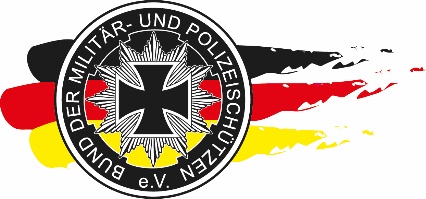 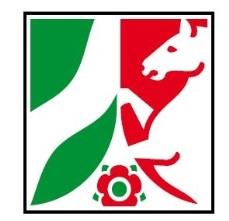 Angaben des Schießsportvereins (SLG) für die Bescheinigung eines waffenrechtlichen Bedürfnisses gemäß § 14 Abs.  WaffGName:      	Vorname:      Strasse:      PLZ:       	Ort:      geb.am:       	in      ist Mitglied des Schießsportvereins:Name des Vereins :      Vertreten durch:	     		Straße:	     		PLZ / Ort:	     		Der Schießsportverein ist ein Verein im BDMP e.V. und wird dort unter der Nr.       geführt.Dem o.g. Mitglied wird bestätigt, dass es gemäß § 14 Abs. 2 Satz 2 Nr. 1 WaffG den Schießsport in demo.g. Schießsportverein regelmäßig als Sportschütze seit dem       betreibt.Ferner bescheinigen wir, dass wir die geeignete Schießstandanlage für die beantragten erlaubnispflichtige Schuss-waffe gemäß folgender Angaben nachweisen können:Schießstandbezeichnung:	     Schießstandbetreiber:	     Straße:	     PLZ:	     Ort:	     Die Schießnachweise des o.g. Mitgliedes und die Nachweise über die bereits von ihm als Sportschütze erworbenen Waffen liegen bei.Sonstige Unterlagen über den Nachweis der Schießleistungsgruppe des o.g. Mitgliedes liegen bei.(Diese Unterlagen verbleiben beim Verband.)     ,      _________________________________________________________________________________________	                  ____________________________________________________________________________________________		(Ort / Datum)				              (Unterschrift und Siegel des SLG-Leiters)*) Unzutreffendes streichen						